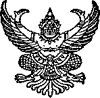 ประกาศองค์การบริหารส่วนตำบลคันธุลีประกาศองค์การบริหารส่วนตำบลคันธุลีประกาศองค์การบริหารส่วนตำบลคันธุลีเรื่อง   ประกาศรายชื่อผู้ชนะการเสนอราคา*****************เรื่อง   ประกาศรายชื่อผู้ชนะการเสนอราคา*****************เรื่อง   ประกาศรายชื่อผู้ชนะการเสนอราคา*****************                  ตามประกาศองค์การบริหารส่วนตำบลคันธุลี เรื่อง ประกวดราคาจ้างก่อสร้างถนนแอสฟัลท์ติกต์คอนกรีต สายหนองเสม็ด – ดอนธูป  หมู่ที่  ๘  ตำบลคันธุลี  อำเภอท่าชนะ  จังหวัดสุราษฎร์ธานี  ด้วยวิธีการทางอิเล็กทรอนิกส์   ลงวันที่  ๓  กรกฎาคม  ๒๕๕๕   ซึ่งมีผู้ ได้รับคัดเลือกให้เป็นผู้เสนอราคา  จำนวน  ๒  รายนั้น                  ตามประกาศองค์การบริหารส่วนตำบลคันธุลี เรื่อง ประกวดราคาจ้างก่อสร้างถนนแอสฟัลท์ติกต์คอนกรีต สายหนองเสม็ด – ดอนธูป  หมู่ที่  ๘  ตำบลคันธุลี  อำเภอท่าชนะ  จังหวัดสุราษฎร์ธานี  ด้วยวิธีการทางอิเล็กทรอนิกส์   ลงวันที่  ๓  กรกฎาคม  ๒๕๕๕   ซึ่งมีผู้ ได้รับคัดเลือกให้เป็นผู้เสนอราคา  จำนวน  ๒  รายนั้น                  ตามประกาศองค์การบริหารส่วนตำบลคันธุลี เรื่อง ประกวดราคาจ้างก่อสร้างถนนแอสฟัลท์ติกต์คอนกรีต สายหนองเสม็ด – ดอนธูป  หมู่ที่  ๘  ตำบลคันธุลี  อำเภอท่าชนะ  จังหวัดสุราษฎร์ธานี  ด้วยวิธีการทางอิเล็กทรอนิกส์   ลงวันที่  ๓  กรกฎาคม  ๒๕๕๕   ซึ่งมีผู้ ได้รับคัดเลือกให้เป็นผู้เสนอราคา  จำนวน  ๒  รายนั้น                 ผลปรากฏว่า มีผู้ที่เสนอราคาที่ดีที่สุด ดังนี้                 ผลปรากฏว่า มีผู้ที่เสนอราคาที่ดีที่สุด ดังนี้                 ผลปรากฏว่า มีผู้ที่เสนอราคาที่ดีที่สุด ดังนี้เป็นราคาที่รวม VAT เป็นราคาที่ไม่รวม VATเป็นราคาที่รวม VAT เป็นราคาที่ไม่รวม VATเป็นราคาที่รวม VAT เป็นราคาที่ไม่รวม VATประกาศ   ณ  วันที่   ๒๗   กรกฎาคม   ๒๕๕๕ประกาศ   ณ  วันที่   ๒๗   กรกฎาคม   ๒๕๕๕ประกาศ   ณ  วันที่   ๒๗   กรกฎาคม   ๒๕๕๕(นายมงคล ธรรมฤทธิ์)นายกองค์การบริหารส่วนตำบลคันธุลี